    Vorderseite	                    Rückseite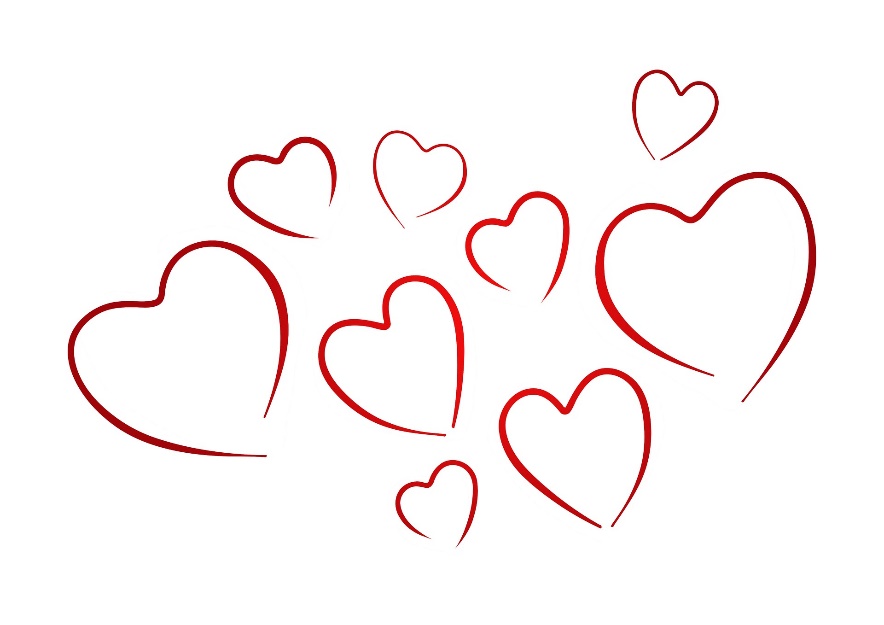 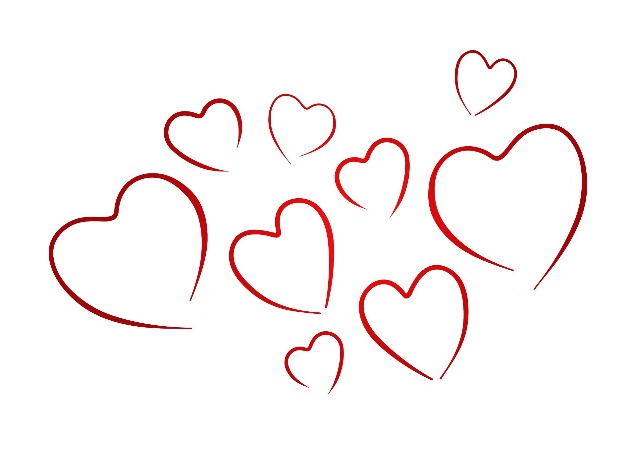 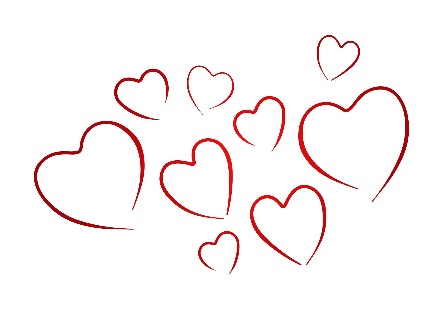 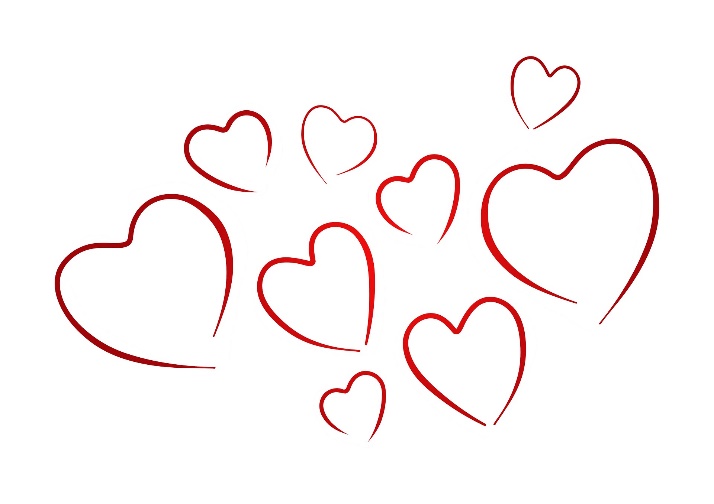 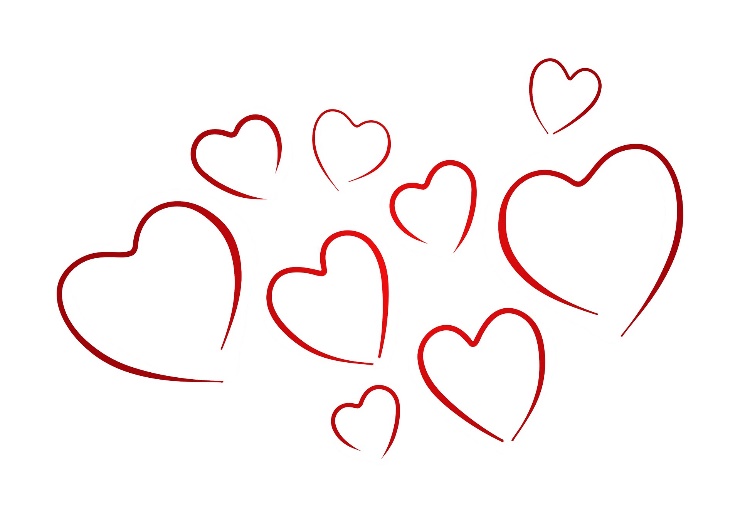 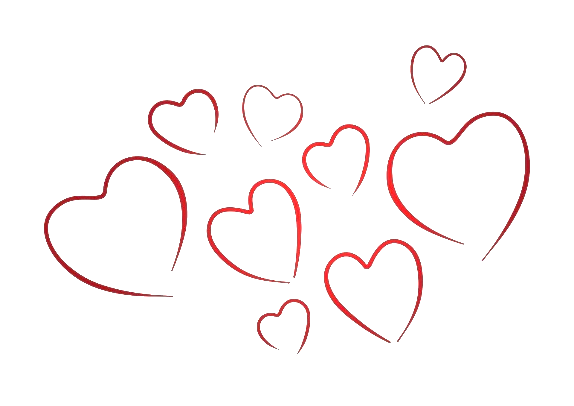 